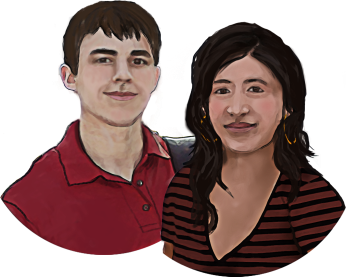 Est-ce qu’il y a d’autres sujets qui intéressent les élèves de la classe ? Noter vos questions ici. Grandeur de l’écoleEst-ce que cela t’a pris du temps à t’habituer à la grandeur de l’école? T’es-tu perdu? Comment t’organisais-tu pour trouver tous les locaux?Ton casier était-il facile à trouver?La gestion du tempsAs-tu beaucoup de devoirs? Comment t’organises-tu pour savoir quand tu dois remettre quoi?Les profs donnent-ils assez de temps pour faire les examens?Comment fais-tu pour avoir tout le matériel pour tes cours?Qu’est-ce qui arrive quand quelqu’un est en retard?L’intimidationEst-ce que les grands intimident les petits parfois?Y a-t-il du taxage?Est-ce que l’on se fait dépasser lorsqu’on est en ligne à la cafétéria?Qu’en est-il de la drogue?Être un élève au secondaireEst-ce que tu arrives à tout faire?Comment organises-tu ton horaire?Les cours sont-ils difficiles?Trouves-tu que les cours sont trop longs?Qu’arrive-t-il quand on n’arrive pas à tout faire?Les casiersComment t’organises-tu?Y a-t-il assez de place?Y a-t-il de la bousculade?Est-ce un cadenas à clé ou à combinaison à ton école?Le transport Comment te rends-tu à l’école?Tes amis?Parle-nous de l’arrivée et du départ.Les amis Comment cela s’est-il passé pour toi? Connaissais-tu beaucoup de jeunes?Y a-t-il plusieurs endroits où tu peux rencontrer tes amis?La discipline et les exigencesEst-ce que les profs sont très exigeants?Sont-ils sévères?Donnent-ils des notes de cours? Si oui, faut-il écrire très vite quand on prend des notes?Est-ce que cela arrive souvent que les profs te demandent de parler en avant de la classe?Est-ce que tu arrives à tout apprendre ce qu’on te demande?Peux-tu nous montrer des exemples de travaux que tu as réalisés dans différentes matières?